Живорођени и умрли, јануар-јун 2021.– Претходни подаци –У овом саопштењу приказани су претходни резултати о живорођеним и умрлим након уписа чињенице рођења и смрти у матичне књиге рођених и умрлих. Подаци су приказани према месецу регистрације, тј. месецу уписа у матичне књиге рођених и умрлих у 2020. и 2021. години.У Републици Србији, у периоду јануар-јун 2021. године, број живорођених је износио 28 813. У односу на исти период претходне године, када је број живорођених износио 29 314, бележи се пад од 501 односно за 1,7%.Број умрлих у Републици Србији у периоду јануар-јун 2021. године износио је 65 817 и, у односу на исти период претходне године, када је број умрлих био 51 569, бележи се раст од 14 248 или за 27,6%.Табела 1. Живорођени у Републици Србији према месецу регистрације, 2020. и 2021.Табела 2. Умрли у Републици Србији према месецу регистрације, 2020. и 2021.Напомена: Претходни резултати о живорођеним и умрлим у периоду јануар-јун  2020. и 2021. године по регионима налазе се на следећем линку: https://www.stat.gov.rs/sr-latn/oblasti/stanovnistvo/eksel-tabele/.Републички завод за статистику од 1998. године не располаже подацима за АП Косово и Метохија, тако да они нису садржани у обухвату података за Републику Србију (укупно).Контакт: gordana.bjelobrk@stat.gov.rs, тел.: 011 2412-922, локал 372Издаје и штампа: Републички завод за статистику, 11 050 Београд, Милана Ракића 5 
Tелефон: 011 2412-922 (централа) • Tелефакс: 011 2411-260 • www.stat.gov.rs
Одговара: др Миладин Ковачевић, директор 
Tираж: 20 ● Периодика излажења: месечна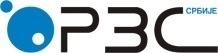 Република СрбијаРепублички завод за статистикуISSN 0353-9555САОПШТЕЊЕСАОПШТЕЊЕСН41број 203 - год. LXXI, 26.07.2021.број 203 - год. LXXI, 26.07.2021.Статистика становништваСтатистика становништваСРБ203 СН41 260721МесециМесециМесециМесециМесециМесециМесециМесециМесециМесециМесециМесециЈануарФебруарМартАприлМајЈунЈулАвгустСептембарОктобарНовембарДецембар20205152466547054644489052585896534957115483483451062021455044355349456047625157Индекс 2021/202088,395,1113,798,297,498,1МесециМесециМесециМесециМесециМесециМесециМесециМесециМесециМесециМесециЈануарФебруарМартАприлМајЈунЈулАвгустСептембарОктобарНовембарДецембар2020870691228189862586028325100238730812383531083517321202110417101661295212659105259098Индекс 2021/2020119,7111,4158,2146,8122,4109,3